      Behandling i eget hjem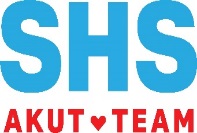 SHS akutteam er et hold af Specialiseret HjemmeSygeplejersker, der arbejder tæt sammen med Herlev Gentofte Hospital, de praktiserende læger, 1813 og kommunens hjemmesygeplejersker, hjemmeplejen, samt plejecentre og bosteder.Vi behandler borgere i eget hjem med bl.a. antibiotika og væske i blodbanen.Vi kører i Ballerup, Herlev og Furesø kommunen og arbejder i tidsrummet 7.30 –23.00. Du kan læse mere om os på hjemmesiden www.shsteam.dk.Du kan ved behov træffe os mellem kl.7.30-22 på telefon 61 22 08 08Forventet tidpunkt og varighed for din behandling Din behandling er planlagt til klokken (+/- 2 time):   Din behandling vil altid være ordineret og nøje planlagt i samarbejde med en læge,og den vil derfor kunne ændre sig undervejs i dit forløb, i forhold til din aktuelletilstand.Under din behandling vil dit hjem fungerer som vores arbejdsplads, og derfor har vi brug for hjælp til følgende:Et bord eller en plads hvor vi kan blande din medicinEn opbevaringsplads til en plastikkasse med vores udstyr og muligvis et dropstativUnder din behandlingenskal aktive husdyr holdes væk så længe behandlingen givesogder må ikke ryges under vores tilstedeværelseHvis du har spørgsmål til ovenstående, så tøv ikke med at spørge. Vores mål erat give dig en god oplevelse og en optimal behandling. Med venlig hilsen og på gensyn SHS akutteam.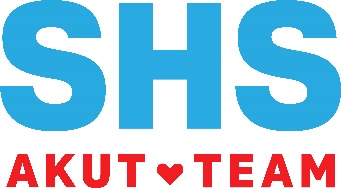 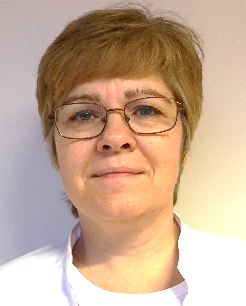 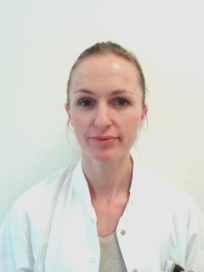 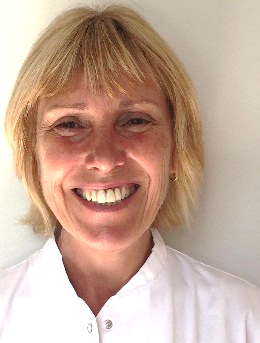                               Herdis                              Anne                            Solvej          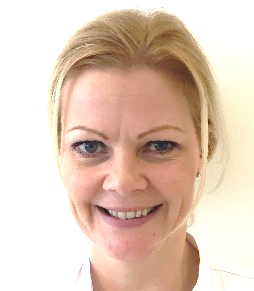 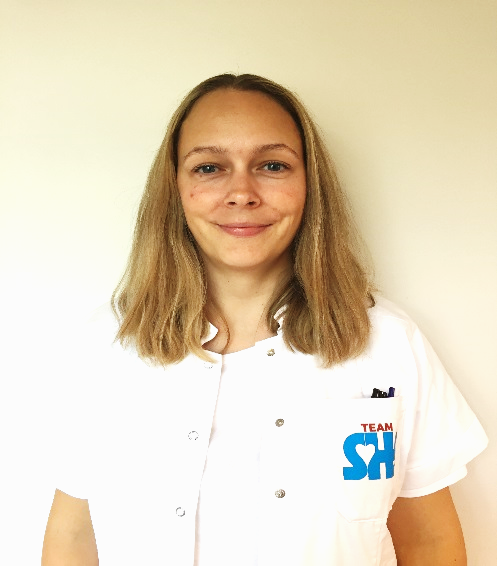 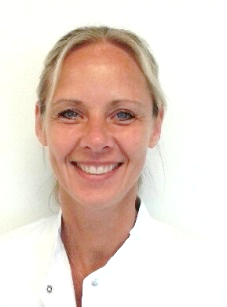 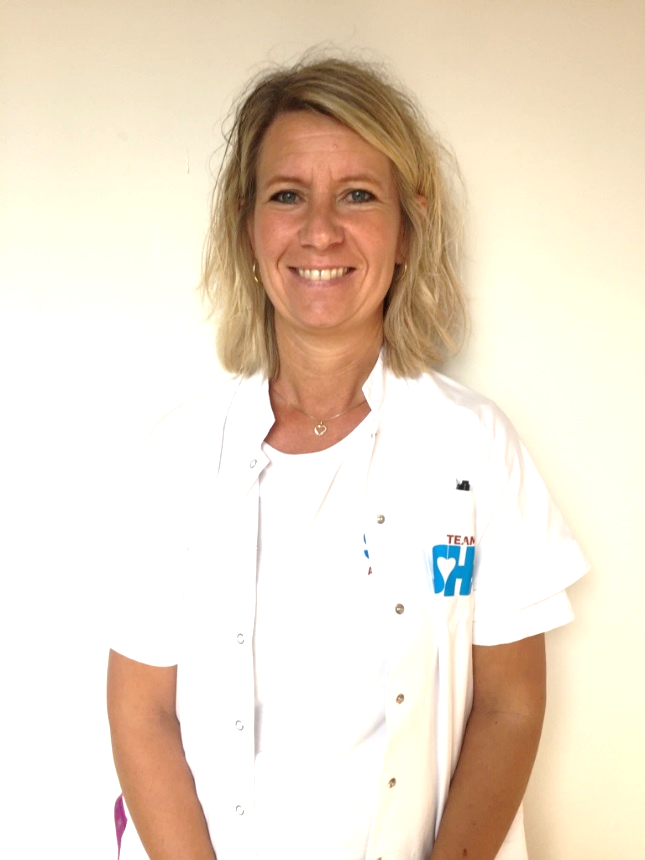                           Pia                    Jeanette                    Karina                 Pernille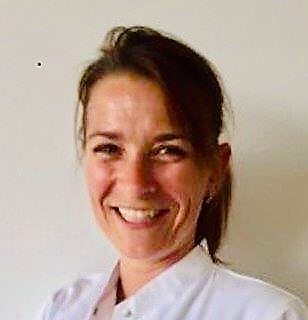 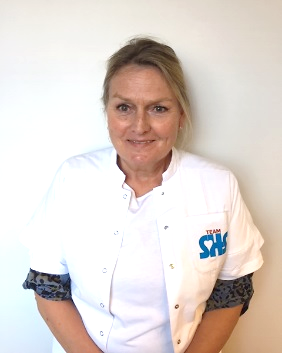 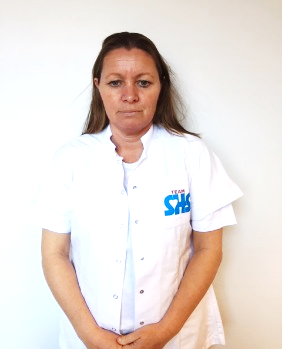 	               Marie                         Rebecca                       Katja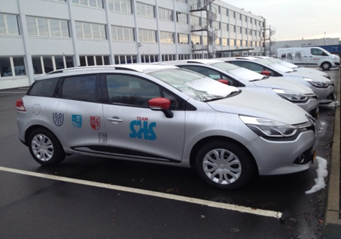 Kl. Kl.Kl.Kl.VarighedVarighedVarighedVarighed